From its May 2012 meeting, Working Party 5A requested input from external organizations that are experts in the area of public protection and disaster relief (PPDR) on the proposed revision of the following documents:–	Recommendation ITU-R M.2015, “Frequency arrangements for public protection and disaster relief radiocommunication systems in UHF bands in accordance with Resolution 646 (Rev.WRC-12)”.–	Recommendation ITU-R M.2009, “Radio interface standards for use by public protection and disaster relief operations in some parts of the UHF band in accordance with Resolution 646 (Rev.WRC-12)”.The revision of these documents has occurred based on contributions from administrations and sector members.  To date, WP 5A has received no input from the external organizations.At its November 2013 meeting, WP 5A agreed to elevate the revision of Recommendation ITU-R M.2009 to a preliminary draft revision, which indicates that the work is nearing completion.  The work on the revision of Recommendation ITU-R M.2015 is still in the working-document phase.Working Party 5A is again inviting external organizations to consider the documents towards the revision of these Recommendations, which are attached below, and provide any update or new material to complete the revision work.In order to ensure consideration of input materials, external organizations are encouraged to submit materials to the May 2014 meeting, which has a deadline for input contributions of 12 May 2014 at 1600 UTC.  Contributions received after this deadline will be considered at the following meeting of Working Party 5A.Working Party 5A will further consider the material and take the necessary action, as appropriate.Referenced documents:Annex 19 to Document 5A/306: Working document towards the revision of Recommendation ITU-R M.2015, “Frequency arrangements for public protection and disaster relief radiocommunication systems in UHF bands in accordance with Resolution 646 (Rev.WRC-12)”Annex 15 to Document 5A/421: Preliminary draft revision of Recommendation ITU-R M.2009, “Radio interface standards for use by public protection and disaster relief operations in some parts of the UHF band in accordance with Resolution 646 (Rev.WRC-12)”______________Radiocommunication Study Groups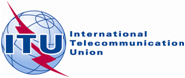 Source : Document 5A/TEMP/179(Rev.1)Source : Document 5A/TEMP/179(Rev.1)5 December 2013Source : Document 5A/TEMP/179(Rev.1)Working Party 5AWorking Party 5ALIAISON STATEMENT TO EXTERNAL ORGANIZATIONS – Invitation TO Review THE Proposed RevisionS of RecommendationS ITU-R M.2015 and ITU-R M.2009LIAISON STATEMENT TO EXTERNAL ORGANIZATIONS – Invitation TO Review THE Proposed RevisionS of RecommendationS ITU-R M.2015 and ITU-R M.2009Frequency arrangements for public protection and disaster relief radiocommunication systems in UHF bands in accordance with
Resolution 646 (Rev.WRC-12) andRadio interface standards for use by public protection and disaster relief operations in some parts of the UHF band in accordance
with Resolution 646 (Rev.WRC-12)Frequency arrangements for public protection and disaster relief radiocommunication systems in UHF bands in accordance with
Resolution 646 (Rev.WRC-12) andRadio interface standards for use by public protection and disaster relief operations in some parts of the UHF band in accordance
with Resolution 646 (Rev.WRC-12)Contact:Sergio Buonomo
Counsellor, WP 5AEmail:	sergio.buonomo@itu.int